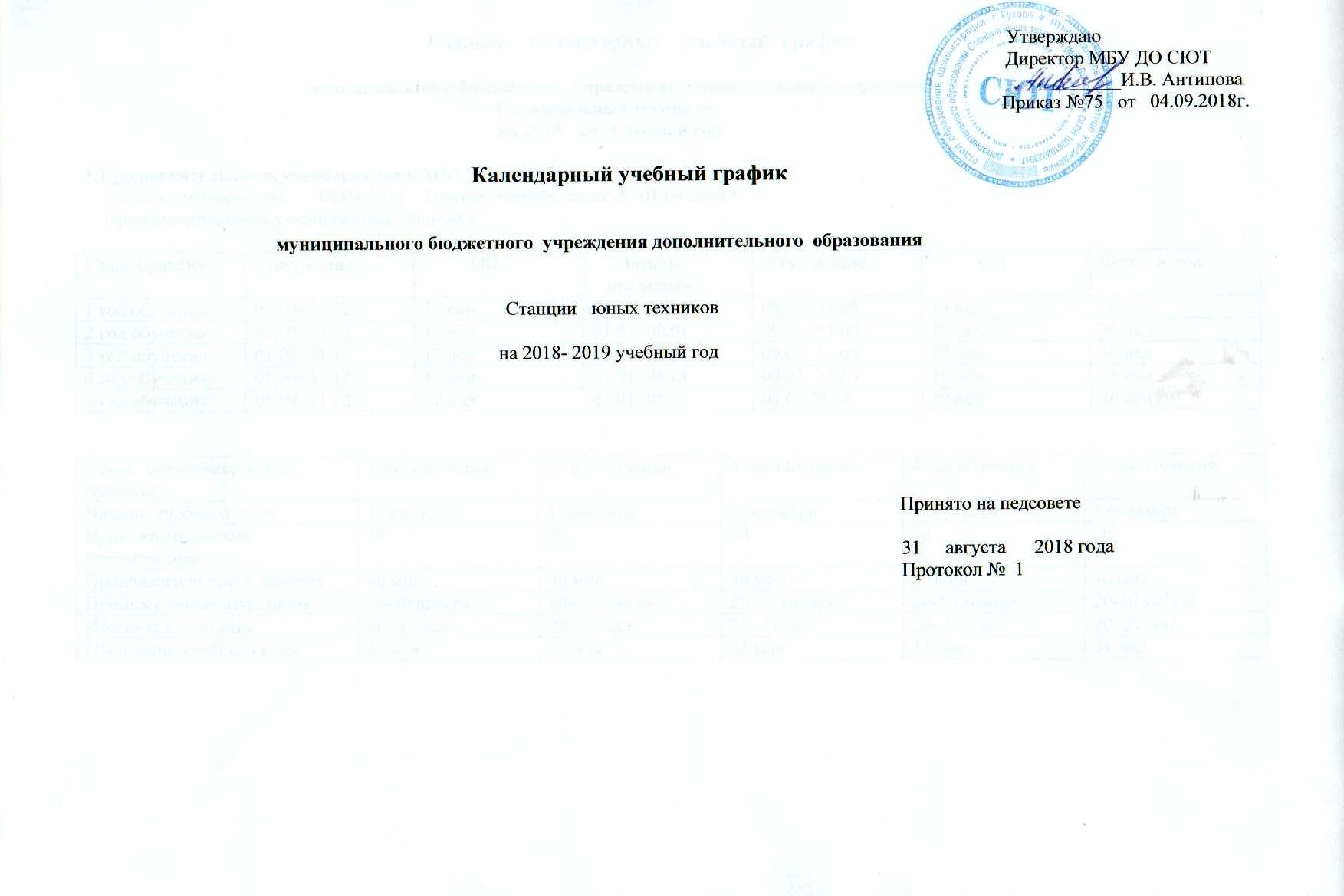                                                              Годовой   календарный   учебный  график                                                                                                           	                   муниципального бюджетного  учреждения дополнительного образования 	Станции юных техников	               на 2018-  2019 чебный год1.Продолжительность учебного года в МБУ ДО СЮТ                                                                                                                                                             Начало учебного года      -01.09 2018    Начало учебных занятий -01.09.2018 г.    Продолжительность учебного года -36 недель  2. Количество    объединений  по  годам  обучения  и направленностям  3.  Регламент  образовательного  процесса.  Продолжительность  учебной  недели  -   6  дней. 4. Режим  занятий        Занятия  проводятся  по  расписанию,  утвержденному  директором  МБУ ДО СЮТ.       Продолжительность  занятия  1  академический  час -  40 минут, перерыв  10 минут   для  отдыха  обучающихся  между  каждым        занятием; продолжительность  занятий   для   обучающихся   6-7лет - 30 минут,  7- 18  лет  - 40 минут. (СанПиН 2.4.4.3172-14- 
       санитарно- эпидемиологические   требования  к  учреждениям  дополнительного  образования  детей). 5. Количество  учебных  смен  -  2                         1 смена:   1000- 1130  ;   2 смена:  1300 – 18106. Режим  работы   учреждения  в  период  школьных  каникул      Занятия    обучающихся   в   объединениях  проводятся  по  расписанию   с  переменным  составом.7 . Регламент  административных  совещаний:      Педагогический   совет  -   4 раза  в год      Совещание  при  директоре  -  1 раз  в месяцГода обучения1 полугодие          ОП      Зимние       праздники 2 полугодие          ОПВсего  в  год1 год обучения01.09- 31.1217 нед01.01.-08.0109.01- 31.0519 нед36 нед2 год обучения01.09- 31.1217 нед01.01- 08.0109.01- 31.0519 нед36 нед3 год обучения01.09- 31.1217 нед01.01- 08.0109.01- 31.0519 нед36 нед4 год обучения01.09- 31.1217 нед01.01- 08.0109.01- 31.0519 нед36 нед5 год обучения01.09.-31.1217 нед01.01.-08.0109.01-31.0519 нед36 недЭтапы  образовательного  процесса1 год обучения2 год обучения3 год обучения4 год обучения5 год обученияНачало  учебного  года1 сентября1 сентября1 сентября1 сентября1 сентябряПродолжительность  учебного года3636363636Продолжительность  занятия40 мин40 мин40 мин40 мин40 минПромежуточная аттестация20-30 января20-30 января20-30 января20-30 января20-30 январяИтоговая аттестация20- 31 мая20- 31 мая20- 31 мая20- 31 мая20- 31 маяОкончание учебного года31 мая31 мая31 мая31 мая31 мая№ п\пНаправленностьКоличество программКоличествогруппКоличество   детей1Техническое1248490Всего1248490